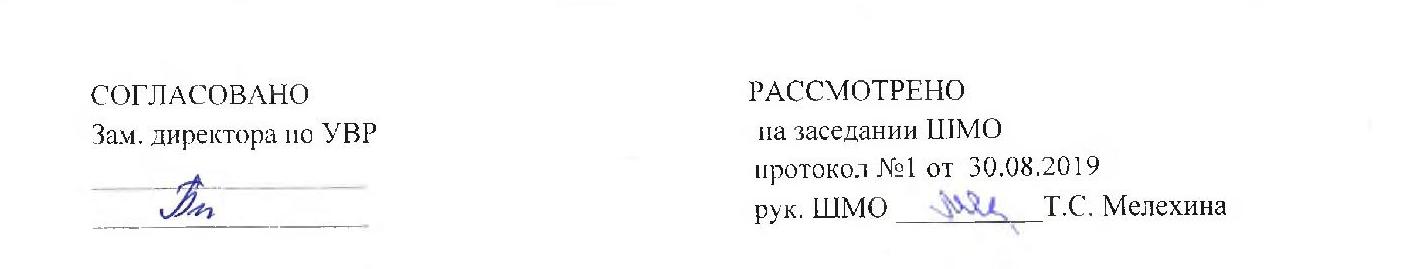 Рабочая программапо  физикена 2019 – 2020 учебный годКласс:  8 классыПреподаватель: Шулятьева Марина ДмитриевнаНедельная нагрузка: 2 часа Количество контрольных уроков: 6Планирование составлено на основе: 1. Программа для общеобразовательных школ, гимназий, лицеев:
Сборник “Программы для общеобразовательных школ, гимназий, лицеев: Физика. 5-11 кл.”/ Сост. Г.М.Кузнецова, Н.Г. Миндюк. – 3-е изд., стереотип.- М. Дрофа, 2002; 4-е изд. – 2004г.                                                                                                      2. Стандарт второго поколения. Примерные программы по учебным предметам .Физики 7-9 лассы .М. «Просвещение», 2011Учебник: Перышкин, А. В. Физика. 8 кл. : учеб. для общеобразоват. учреждений / А. В. Перышкин. – М. : Дрофа, 2018.Дополнительные тематические и дидактические материалы: 1. В.А.Волков «Поурочные разработки по фиике»8 лассМ.»Вако»,2014  2. А. Е. Марон Физика. Сборник вопросов и задач. 7–9 классы / А. Е. Марон, Е. А. Марон, С. В. Позойский. – М. : Дрофа, 2016.3. А.Е.Марон, Е.А.Марон «Дидактические материалы .Физика» М. «Дрофа»,20164.Сост.Н.И.Зорин КИМ. М. «ВАКО» 2017Пояснительная запискаШкольный курс физики  системообразующий для естественно-научных учебных предметов, поскольку физические законы лежат в основе содержания курсов химии, биологии, географии и астрономии.Физика  наука, изучающая наиболее общие закономерности явлений природы, свойства и строение материи, законы ее движения. Основные понятия физики и ее законы используются во всех естественных науках.Физика изучает количественные закономерности природных явлений и относится к точным наукам. Вместе с тем гуманитарный потенциал физики в формировании общей картины мира и влиянии на качество жизни человечества очень высок.Физика  экспериментальная наука, изучающая природные явления опытным путем. Построением теоретических моделей физика дает объяснение наблюдаемых явлений, формулирует физические законы, предсказывает новые явления, создает основу для применения открытых законов природы в человеческой практике. Физические законы лежат в основе химических, биологических, астрономических явлений. В силу отмеченных особенностей физики ее можно считать основой всех естественных наук.В современном мире роль физики непрерывно возрастает, так как она является основой научно-технического прогресса. Использование знаний по физике необходимо каждому для решения практических задач в повседневной жизни. Устройство и принцип действия большинства применяемых в быту и технике приборов и механизмов вполне могут стать хорошей иллюстрацией к изучаемым вопросам.Цели изучения физики в основной школе следующие:• развитие интересов и способностей учащихся на основе передачи им знаний и опыта познавательной и творческой деятельности;• понимание учащимися смысла основных научных понятий и законов физики, взаимосвязи между ними;• формирование у учащихся представлений о физической картине мира.Достижение этих целей обеспечивается решением следующих задач:• знакомство учащихся с методом научного познания и методами исследования объектов и явлений природы;• приобретение учащимися знаний о механических, тепловых, электромагнитных и квантовых явлениях, физических величинах, характеризующих эти явления;• формирование у учащихся умений наблюдать природные явления и выполнять опыты, лабораторные работы и экспериментальные исследования с использованием измерительных приборов, широко применяемых в практической жизни;• овладение учащимися такими общенаучными понятиями, как природное явление, эмпирически установленный факт, проблема, гипотеза, теоретический вывод, результат экспериментальной проверки;• понимание учащимися отличий научных данных от непроверенной информации, ценности науки для удовлетворения бытовых, производственных и культурных потребностей человека.Место курса в учебном планеБазисный учебный (образовательный) план на изучение физики в основной школе отводит: 2 учебных часа в неделю в течение каждого года обучения по 69 часов в год. Содержание курса физики в 8 классеТепловые явленияТепловое движение. Термометр. Связь температуры со средней скоростью движения молекул. Внутренняя энергия. Два способа изменения внутренней энергии: теплопередача и работа. Виды теплопередачи. Количество теплоты. Удельная теплоемкость вещества. Удельная теплота сгорания топлива. Испарение и конденсация. Кипение. Влажность воздуха. Психрометр. Плавление и кристаллизация. Температура плавления. Зависимость температуры кипения от давления. Объяснение изменения агрегатных состояний на основе молекулярно-кинетических представлений. Преобразования энергии в тепловых двигателях. Двигатель внутреннего сгорания. Паровая турбина. Холодильник. КПД теплового двигателя. Экологические проблемы использования тепловых машин. Закон сохранения энергии в механических и тепловых процессах.Электрические явленияЭлектризация тел. Два рода электрических зарядов. Проводники, непроводники (диэлектрики) и полупроводники. Взаимодействие заряженных тел. Электрическое поле. Закон сохранения электрического заряда. Делимость электрического заряда. Электрон. Электрическое поле. Напряжение. Конденсатор. Энергия электрического поля.Электрический ток. Гальванические элементы и аккумуляторы. Действия электрического тока. Направление электрического тока. Электрическая цепь. Электрический ток в металлах. Сила тока. Амперметр. Вольтметр. Электрическое сопротивление. Закон Ома для участка электрической цепи. Удельное электрическое сопротивление. Реостаты. Последовательное и параллельное соединения проводников.Работа и мощность тока. Закон Джоуля – Ленца. Лампа накаливания. Электрические нагревательные приборы. Электрический счетчик. Расчет электроэнергии, потребляемой электроприбором. Короткое замыкание. Плавкие предохранители. Правила безопасности при работе с источниками электрического тока.Магнитные явленияПостоянные магниты. Взаимодействие магнитов. Магнитное поле. Магнитное поле тока. Электромагниты и их применение. Магнитное поле Земли. Магнитные бури. Действие магнитного поля на проводник с током. Электродвигатель постоянного тока.Световые явленияИсточники света. Прямолинейное распространение света в однородной среде. Отражение света. Закон отражения. Плоское зеркало. Преломление света. Линза. Фокусное расстояние и оптическая сила линзы. Построение изображений в линзах. Глаз как оптическая система. Дефекты зрения. Оптические приборы.Учебно-тематический планКалендарно-тематический план. 8 классУчебно-методическое оснащение учебного процессаИнтернет-ресурсы:1. Библиотека – всё по предмету «Физика». – Режим доступа : http://www.proshkolu.ru2. Видеоопыты на уроках. – Режим доступа : http://fizika-class.narod.ru3. Единая коллекция цифровых образовательных ресурсов. – Режим доступа : http://school-collection.edu.ru 4. Интересные материалы к урокам физики по темам; тесты по темам; наглядные пособия к урокам. – Режим доступа : http://class-fizika.narod.ru5. Цифровые образовательные ресурсы. – Режим доступа : http://www.openclass.ru6. Электронные учебники по физике. – Режим доступа : http://www.fizika.ru Информационно-коммуникативные средства:1. Открытая физика 1.1 (СD).2. Живая физика. Учебно-методический комплект (СD).3. От плуга до лазера 2.0 (СD).4. Большая энциклопедия Кирилла и Мефодия (все предметы) (СD).5. Виртуальные лабораторные работы  по физике (7–9 кл.) (СD).6. 1С:Школа. Физика. 7–11 кл. Библиотека наглядных пособий (СD).7. Электронное приложение к книге Н. А. Янушевской «Повторение и контроль знаний по физике на уроках и внеклассных мероприятиях. 7–9 классы» (СD).Личностные, метапредметные и предметные результаты 
освоения содержания курсаВ примерной программе по физике для 79 классов основной школы, составленной на основе федерального государственного образовательного стандарта, определены требования к результатам освоения образовательной программы основного общего образования.Личностными результатами обучения физике в основной школе являются:1) сформированность познавательных интересов, интеллектуальных и творческих способностей учащихся;2) убежденность в возможности познания природы, в необходимости разумного использования достижений науки и технологий для дальнейшего развития человеческого общества; уважение к творцам науки и техники; отношение к физике как элементу общечеловеческой культуры;3) самостоятельность в приобретении новых знаний и практических умений;4) готовность к выбору жизненного пути в соответствии с собственными интересами и возможностями;5) мотивация образовательной деятельности школьников на основе личностно ориентированного подхода;6) формирование ценностного отношения друг к другу, учителю, авторам открытий и изобретений, результатам обучения.Метапредметными результатами обучения физике в основной школе являются:1) овладение навыками самостоятельного приобретения новых знаний, организации учебной деятельности, постановки целей, планирования, самоконтроля и оценки результатов своей деятельности; умением предвидеть возможные результаты своих действий;2) понимание различий между исходными фактами и гипотезами для их объяснения, теоретическими моделями и реальными объектами; овладение универсальными учебными действиями на примерах гипотез для объяснения известных фактов и экспериментальной проверки выдвигаемых гипотез, разработки теоретических моделей процессов или явлений;3) формирование умений воспринимать, перерабатывать и предъявлять информацию в словесной, образной, символической формах, анализировать и перерабатывать полученную информацию в соответствии с поставленными задачами, выделять основное содержание прочитанного текста, находить в нем ответы на поставленные вопросы и излагать его;4) приобретение опыта самостоятельного поиска, анализа и отбора информации с использованием различных источников и новых информационных технологий для решения познавательных задач;5) развитие монологической и диалогической речи, умений выражать свои мысли и способности выслушивать собеседника, понимать его точку зрения, признавать право другого человека на иное мнение;6) освоение приемов действий в нестандартных ситуациях, овладение эвристическими методами решения проблем;7) формирование умений работать в группе с выполнением различных социальных ролей, представлять и отстаивать свои взгляды и убеждения, вести дискуссию.Общими предметными результатами обучения физике в основной школе являются:1) знания о природе важнейших физических явлений окружающего мира и понимание смысла физических законов, раскрывающих связь изученных явлений;2) умения пользоваться методами научного исследования явлений природы, проводить наблюдения, планировать и выполнять эксперименты, обрабатывать результаты измерений, представлять результаты измерений с помощью таблиц, графиков и формул, обнаруживать зависимости между физическими величинами, объяснять полученные результаты и делать выводы, оценивать границы погрешностей результатов измерений;3) умения применять теоретические знания по физике на практике, решать физические задачи на применение полученных знаний;4) умения и навыки применения полученных знаний для объяснения принципов действия важнейших технических устройств, решения практических задач повседневной жизни, обеспечения безопасности своей жизни, рационального природопользования и охраны окружающей среды;5) формирование убеждения в закономерной связи и познаваемости явлений природы, объективности научного знания, высокой ценности науки в развитии материальной и духовной культуры людей;6) развитие теоретического мышления на основе формирования умений устанавливать факты, различать причины и следствия, строить модели и выдвигать гипотезы, отыскивать и формулировать доказательства выдвинутых гипотез, выводить из экспериментальных фактов и теоретических моделей физические законы;7) коммуникативные умения докладывать о результатах своего исследования, участвовать в дискуссии, кратко и точно отвечать на вопросы, использовать справочную литературу и другие источники информации.Частными предметными результатами изучения курса физики в 7 классе являются:1) понимание и способность объяснять такие физические явления, как свободное падение тел, атмосферное давление, плавание тел, диффузия, большая сжимаемость газов, малая сжимаемость жидкостей и твердых тел;2) умение измерять расстояние, промежуток времени, скорость, массу, силу, работу силы, мощность, кинетическую энергию, потенциальную энергию;3) овладение экспериментальными методами исследования в процессе самостоятельного изучения зависимости пройденного пути от времени, удлинения пружины от приложенной силы, силы тяжести от массы тела, силы трения скольжения от площади соприкосновения тел и силы нормального давления, силы Архимеда от объема вытесненной воды;4) понимание смысла основных физических законов и умение применять их на практике (закон всемирного тяготения, законы Паскаля и Архимеда, закон сохранения энергии);5) понимание принципов действия машин, приборов и технических устройств, с которыми каждый человек постоянно встречается в повседневной жизни, и способов обеспечения безопасности при их использовании;6) овладение разнообразными способами выполнения расчетов для нахождения неизвестной величины в соответствии с условиями поставленной задачи на основании использования законов физики;7) способность использовать полученные знания, умения и навыки в повседневной жизни (быт, экология, охрана здоровья, охрана окружающей среды, техника безопасности и др.).НОРМЫ  ОЦЕНОК ПО ФИЗИКЕНормы  оценок за лабораторную работуОценка «5» ставится в том случае, если учащийся:-         выполняет работу в полном объеме с соблюдением необходимой последовательности проведения опытов и измерений;-         самостоятельно и рационально монтирует необходимое оборудование, все опыты проводит в условиях и режимах, обеспечивающих получение верных результатов и выводов;-         соблюдает требования безопасности труда;-         в отчете правильно и аккуратно делает все записи, таблицы, рисунки, чертежи, графики, вычисления;-         без ошибок проводит анализ погрешностей (для 8-10 классов).Оценка «4» правомерна в том случае, если выполнены требования к оценке «5», но ученик допустил недочеты или негрубые ошибки.Оценка «3» ставится, если результат выполненной части таков, что позволяет получить правильные выводы, но в ходе проведения опыта и измерений были допущены ошибки.Оценка «2» выставляется тогда, когда результаты не позволяют получить правильных выводов, если опыты, измерения, вычисления, наблюдения производились неверно.Во всех случаях оценка снижается, если ученик не соблюдал требований безопасности труда.Оценки за устный ответ и контрольную работуОценка «5» ставится в том случае, если учащийся:-         Обнаруживает правильное понимание физической сущности рассматриваемых явлений и закономерностей, законов и теорий, дает точное определение и истолкование основных понятий, законов, теорий, а также верное определение физических величин, их единиц и способов измерения;-         правильно выполняет чертежи, схемы и графики, сопутствующие ответу;-         строит ответ по собственному плану, сопровождает рассказ своими примерами, умеет применять знания в новой ситуации при выполнении практических заданий;-         может установить связь между изучаемыми и ранее изученными в курсе физики вопросами, а также с материалом, усвоенным при изучении других предметов.Оценка «4» ставится, если ответ удовлетворяет основным требованиям к ответу на оценку «5», но в нем не используются собственный план рассказа, свои примеры, не применяются знания в новой ситуации, нет связи с ранее изученным материалом и материалом, усвоенным при изучении других предметов.Оценка    «3»    ставится,   если   большая   часть   ответа   удовлетворяет требованиям к ответу на оценку «4», но обнаруживаются отдельные пробелы, не препятствующие дальнейшему усвоению программного материала; учащийся умеет применять полученные знания при решении простых задач с использованием  готовых  формул,  но  затрудняется  при  решении  задач, требующих преобразование формул.Оценка «2» ставится в том случае, если учащийся не овладел основными знаниями и умениями в соответствии с требованиями программы.В письменных контрольных работах также учитывается, какую часть работы ученик выполнил.Оценка письменных контрольных работОценка «5»:        ответ полный и правильный, возможна несущественная ошибка.Оценка «4»:        ответ неполный или доведено не более двух несущественных ошибок.Оценка «3»:        работа выполнена не менее чем наполовину, допущена одна существенная ошибка и при этом две-три несущественные.Оценка «2»        работа выполнена меньше чем наполовину или содержит,    несколько существенных ошибок.При оценке необходимо учитывать требования единого орфографического режима.Оценка за итоговую контрольную работу корректирует предшествующие при выставлении отметки за   четверть, полугодие.Оценка умений решать расчетные задачиОценка "5":        в логическом рассуждении и решении нет ошибок, задача решена рациональным способом.Оценка "4":        в логическом рассуждении и решении нет существенных ошибок, но задача решена нерациональным способом или допущено не более двух несущественных ошибок.Оценка "3":        в логическом рассуждении нет существенных ошибок, но допущена существенная ошибка в математических расчётах.Оценка "2":        имеются существенные ошибки в логическом рассужденТематическое планирование составлено на основе Федерального компонента государственного стандарта и  примерной программы основного общего образования по физике.№ п/пНаименование разделаВсего часовВ том числе, контр. раб.В том числе,лаб. рабФаза запуска (совместное проектирование и  планирование учебного года)Фаза запуска (совместное проектирование и  планирование учебного года)Фаза запуска (совместное проектирование и  планирование учебного года)Фаза запуска (совместное проектирование и  планирование учебного года)Фаза запуска (совместное проектирование и  планирование учебного года)I"О, сколько нам открытий чудных..."1Фаза постановки и решения системы учебных задачФаза постановки и решения системы учебных задачФаза постановки и решения системы учебных задачФаза постановки и решения системы учебных задачФаза постановки и решения системы учебных задачIIТепловые явления1112IIIИзменение агрегатных состояний вещества1114IVЭлектрические явления2611VЭлектромагнитные явления612VIСветовые явления811Рефлексивная фазаРефлексивная фазаРефлексивная фазаРефлексивная фазаРефлексивная фазаVIIОбобщающее повторение51Резерв2Итого68610№п/пНаименование разделов,темКоличество часовТип урокаТип урокаОсновные виды деятельностиОсновные виды деятельностиУУДУУДУУДВид контроляВид контроляДатаДатаДата№п/пНаименование разделов,темКоличество часовТип урокаТип урокаОсновные виды деятельностиОсновные виды деятельностипредметныеметапредметныеличностныеВид контроляВид контроляДатаДатаДата№п/пНаименование разделов,темКоличество часовТип урокаТип урокаОсновные виды деятельностиОсновные виды деятельностипредметныеметапредметныеличностныеВид контроляВид контроляпланфактфакт"О, сколько нам открытий чудных..."(1 час)"О, сколько нам открытий чудных..."(1 час)"О, сколько нам открытий чудных..."(1 час)"О, сколько нам открытий чудных..."(1 час)"О, сколько нам открытий чудных..."(1 час)"О, сколько нам открытий чудных..."(1 час)"О, сколько нам открытий чудных..."(1 час)"О, сколько нам открытий чудных..."(1 час)"О, сколько нам открытий чудных..."(1 час)"О, сколько нам открытий чудных..."(1 час)"О, сколько нам открытий чудных..."(1 час)"О, сколько нам открытий чудных..."(1 час)"О, сколько нам открытий чудных..."(1 час)11Агрегатные состояния вещества. Взаимодействие тел. Силы в природе. Энергия, работа, мощность. Механические явления1Стартовая диагностика, коррекция знаний и способов умственных действий/Эвристическая беседаОпределение границы знания и незнания и фиксация задач годаСтартовая диагностика, коррекция знаний и способов умственных действий/Эвристическая беседаОпределение границы знания и незнания и фиксация задач годаОбъясняют свойства твердых тел, жидкостей и газов. Называют причины изменения скорости тел, приводят примеры действия известных им сил. Описывают превращения энергииОбъясняют свойства твердых тел, жидкостей и газов. Называют причины изменения скорости тел, приводят примеры действия известных им сил. Описывают превращения энергииСтруктурируют знания. Строят логические цепи рассуждений. Устанавливают причинно-следственные связи. Выделяют объекты и процессы с точки зрения целого и частейОсознают качество и уровень усвоения. Выбирают тему проектной работы и форму ее выполнения.Умеют  обосновывать и доказывать свою точку зренияПланируют учебное сотрудничество с учителем и сверстниками  определяют цели, функции участников, способы взаимодействияТепловые явления (11 часов)Тепловые явления (11 часов)Тепловые явления (11 часов)Тепловые явления (11 часов)Тепловые явления (11 часов)Тепловые явления (11 часов)Тепловые явления (11 часов)Тепловые явления (11 часов)Тепловые явления (11 часов)Тепловые явления (11 часов)Тепловые явления (11 часов)Тепловые явления (11 часов)Тепловые явления (11 часов)Тепловые явления (11 часов)Тепловые явления (11 часов)Тепловые явления (11 часов)21Тепловое движение. Температура. Внутренняя энергия1Постановка и решение учебной задачи  поиск и открытие новых ЗУН и СУД/Теоретическое исследованиеПостановка и решение учебной задачи  поиск и открытие новых ЗУН и СУД/Теоретическое исследованиеИсследуют зависимость направления и скорости теплообмена от разности температурИсследуют зависимость направления и скорости теплообмена от разности температурВыделяют и формулируют познавательную цель. Строят логические цепи рассуждений. Выдвигают и обосновывают гипотезы, предлагают способы их проверкиФормулируют познавательную цель, составляют план и последовательность действий в соответствии с нейПланируют общие способы работы. Используют адекватные языковые средства для отображения своих чувств, мыслей и побуждений32Способы изменения внутренней энергии1Постановка и решение учебной задачи - поиск и открытие новых ЗУН и СУД/Лабораторное исследованиеПостановка и решение учебной задачи - поиск и открытие новых ЗУН и СУД/Лабораторное исследованиеОсуществляют микро-опыты по реализации различных способов изменения внутренней энергии телаОсуществляют микро-опыты по реализации различных способов изменения внутренней энергии телаВыделяют обобщенный смысл задачи. Устанавливают причинно-следственные связи,  заменяют термины определениямиСоставляют план и последовательность действий. Сличают свой способ действия с эталономОписывают содержание совершаемых действий с целью ориентировки предметно-практической или иной деятельности10.0910.094                                                                                                                                                                                  3Способы теплопередачи1Решение частных задач  осмысление, конкретизация и отработка ЗУН и СУД при решении конкрет                                                                                              но-практических задачРешение частных задач  осмысление, конкретизация и отработка ЗУН и СУД при решении конкрет                                                                                              но-практических задачРешение частных задач  осмысление, конкретизация и отработка ЗУН и СУД при решении конкрет                                                                                              но-практических задачИсследуют  зависимость теплопроводности от рода вещества. Наблюдают явления конвекции и излученияВыражают смысл ситуации различными средствами (рисунки, символы,схемы, знаки).Осознанно и произвольно строят речевые высказыванияСтавят учебную задачу на основе соотнесения того, что уже известно и усвоено, и того, что еще неизвестноУчатся аргументировать свою точку зрения, спорить и отстаивать свою позицию невраждебным для оппонентов образом15.0915.0954Количество теплоты. Удельная теплоемкость1Решение частных задач  осмысление, конкретизация и отработка ЗУН и СУД при решении конкретно-практических задачРешение частных задач  осмысление, конкретизация и отработка ЗУН и СУД при решении конкретно-практических задачРешение частных задач  осмысление, конкретизация и отработка ЗУН и СУД при решении конкретно-практических задачВычисляют количество теплоты, необходимое для нагревания или выделяемого при охлаждении телаВыделяют обобщенный смысл и формальную структуру задачи.  Выполняют операции со знаками и символами Составляют план и последовательность действийУмеют представлять конкретное содержание и сообщать его в письменной и устной форме17.0917.0965Расчет количества теплоты1Решение частных задач  осмысление, конкретизация и отработка ЗУН и СУД при решении конкретно-практических задачРешение частных задач  осмысление, конкретизация и отработка ЗУН и СУД при решении конкретно-практических задачРешение частных задач  осмысление, конкретизация и отработка ЗУН и СУД при решении конкретно-практических задачПрименяя формулу для расчета количества теплоты, вычисляют изменение температуры тела, его массу и удельную теплоемкость веществаВыражают структуру задачи разными средствами. Выделяют количественные характеристики объектов, заданные словами Самостоятельно формулируют познавательную цель и строят действия в соответствии с нейРаботают в группе, устанавливают рабочие отношения, учатся эффективно сотрудничать и способствовать продуктивной кооперацииКСРКСР22.0922.0976Решение задач Лабораторная работа № 1 "Сравнение количеств теплоты при смешивании воды разной температуры".1Решение частных задач  осмысление, конкретизация и отработка ЗУН и СУД при решении конкретно-практических задачРешение частных задач  осмысление, конкретизация и отработка ЗУН и СУД при решении конкретно-практических задачРешение частных задач  осмысление, конкретизация и отработка ЗУН и СУД при решении конкретно-практических задачИсследуют явление теплообмена при смешивании холодной и горячей воды. Составляют уравнение теплового балансаВыбирают, сопоставляют и обосновывают способы решения задачи. Осуществляют поиск и выделение необходимой информацииСоставляют план и последовательность действий. Оценивают достигнутый  результатРазвивают умение интегрироваться в группу сверстников и строить продуктивное взаимодействие со сверстниками и взрослымиЛРЛР24.0924.0987Решение задач Лабораторная работа № 2 "Измерение удельной теплоемкости твердого тела»1Коррекция знаний и способов действийКоррекция знаний и способов действийКоррекция знаний и способов действийИзмеряют удельную теплоемкость вещества. Составляют алгоритм решения задачВыражают смысл ситуации различными средствами (рисунки, символы, схемы, знаки). Выбирают наиболее эффективные способы решения задачиСоставляют план и последовательность действий. Оценивают  достигнутый  результатРазвивают умение интегрироваться в группу сверстников и строить продуктивное взаимодействие со сверстниками и взрослымиЛРЛР29.0929.0998Энергия топлива. Удельная теплота сгорания1Решение частных задач  осмысление, конкретизация и отработка ЗУН и СУД при решении конкретно-практических задачРешение частных задач  осмысление, конкретизация и отработка ЗУН и СУД при решении конкретно-практических задачРешение частных задач  осмысление, конкретизация и отработка ЗУН и СУД при решении конкретно-практических задачСоставляют уравнение теплового баланса для процессов с использованием топливаВыделяют формальную структуру задачи. Умеют заменять термины определениями. Устанавливают причинно-следственные связиСамостоятельно формулируют познавательную цель и строят действия в соответствии с нейОписывают содержание совершаемых действий с целью ориентировки предметно-практической или иной деятельности1.101.10109Закон сохранения и превращения энергии в механических и тепловых процессах1Обобщение и систематизация материала. Коррекция знаний и способов действийОбобщение и систематизация материала. Коррекция знаний и способов действийОбобщение и систематизация материала. Коррекция знаний и способов действийНаблюдают и описывают изменения и превращения механической и внутренней энергии тела в различных процессах. Дополняют "карту знаний" необходимыми элементамиСтруктурируют знания. Определяют основную и второстепенную информацию. Выделяют объекты и процессы с точки зрения целого и частейОсознают качество и уровень усвоения. Вносят коррективы и дополнения в способ своих действийВступают в диалог, участвуют в коллективном обсуждении проблем, учатся владеть монологической и диалогической формами речи6.106.101110Тепловые явления1Коррекция знаний и способов действийКоррекция знаний и способов действийКоррекция знаний и способов действийРешают задачи с применением алгоритма составления уравнения теплового балансаВыбирают, сопоставляют и обосновывают способы решения задачиВносят коррективы и дополнения в способ своих действийУмеют представлять конкретное содержание и сообщать его в письменной и устной формеФДФД8.108.101211Контрольная работа № 1 Тепловые явления1Развернутое оценивание  предъявление результатов освоения способа действия и его применения в конкретно-практических ситуацияхРазвернутое оценивание  предъявление результатов освоения способа действия и его применения в конкретно-практических ситуацияхРазвернутое оценивание  предъявление результатов освоения способа действия и его применения в конкретно-практических ситуацияхДемонстрируют умение описывать процессы нагревания и охлаждения тел, объяснять причины и способы изменения внутренней энергии, составлять и решать уравнение теплового балансаВыбирают наиболее эффективные способы решения задач. Осознанно и произвольно строят речевые высказывания в письменной формеОценивают  достигнутый  результат. Осознают качество и уровень усвоенияОписывают содержание совершаемых действийК.р.К.р.13.1013.10Изменение агрегатных состояний вещества (11 часов)Изменение агрегатных состояний вещества (11 часов)Изменение агрегатных состояний вещества (11 часов)Изменение агрегатных состояний вещества (11 часов)Изменение агрегатных состояний вещества (11 часов)Изменение агрегатных состояний вещества (11 часов)Изменение агрегатных состояний вещества (11 часов)Изменение агрегатных состояний вещества (11 часов)Изменение агрегатных состояний вещества (11 часов)Изменение агрегатных состояний вещества (11 часов)Изменение агрегатных состояний вещества (11 часов)Изменение агрегатных состояний вещества (11 часов)Изменение агрегатных состояний вещества (11 часов)Изменение агрегатных состояний вещества (11 часов)Изменение агрегатных состояний вещества (11 часов)Изменение агрегатных состояний вещества (11 часов)131Плавление и отвердевание кристаллических тел11Решение учебной задачи  поиск и открытие нового способа действияРешение учебной задачи  поиск и открытие нового способа действияИсследуют тепловые свойства парафина. Строят и объясняют график изменения температуры при нагревании и плавлении парафина.Выделяют и формулируют познавательную цель. Выбирают знаково-символические средства для построения моделиОпределяют последовательность промежуточных целей с учетом конечного результатаУчаствуют в коллективном обсуждении проблем, учатся владеть монологической и диалогической формами речи15.1015.1015.10142Решение задач на плавление и кристаллизацию тел11Решение частных задач  осмысление, конкретизация и отработка ЗУН и СУД при решении конкретно-практических задачРешение частных задач  осмысление, конкретизация и отработка ЗУН и СУД при решении конкретно-практических задачИзмеряют удельную теплоту плавления льда. Составляют алгоритм решения задач на плавление и кристаллизацию телВыражают структуру задачи разными средствами. Строят логические цепи рассуждений. Выполняют операции со знаками и символамиСтавят учебную задачу на основе соотнесения того, что уже известно и усвоено, и того, что еще неизвестноАдекватно используют речевые средства для дискуссии и аргументации своей позиции20.1020.1020.10153Испарение и конденсация11Решение частных задач осмысление, конкретизация и отработка ЗУН и СУД при решении конкретно-практических задачРешение частных задач осмысление, конкретизация и отработка ЗУН и СУД при решении конкретно-практических задачНаблюдают изменения внутренней энергии воды в результате испарения. Объясняют понижение температуры при испарении жидкостиСтроят логические цепи рассуждений. Устанавливают причинно-следственные связи. Выделяют объекты и процессы с точки зрения целого и частейВносят коррективы и дополнения в составленные планыС достаточной полнотой и точностью выражают свои мысли в соотоветствии с задачами и условиями коммуникацииФДФД22.1022.10164Кипение. Удельная теплота парообразования11Решение частных задач  осмысление, конкретизация и отработка ЗУН и СУД при решении конкретно-практических задачРешение частных задач  осмысление, конкретизация и отработка ЗУН и СУД при решении конкретно-практических задачНаблюдают процесс кипения, зависимость температуры кипения от атмосферного давления. Строят и объясняют график изменения температуры жидкости при нагревании и кипенииСтроят логические цепи рассуждений. Умеют заменять термины определениями. Осуществляют поиск и выделение необходимой информацииСамостоятельно формулируют познавательную цель и строят действия в соответствии с ней Умеют представлять конкретное содержание и сообщать его в письменной и устной форме27.1027.10175Влажность воздуха11Решение частных задач  осмысление, конкретизация и отработка ЗУН и СУД при решении конкретно-практических задачРешение частных задач  осмысление, конкретизация и отработка ЗУН и СУД при решении конкретно-практических задачИзмеряют влажность воздуха по точке росы. Объясняют устройство и принцип действия психрометра и гигрометра Применяют методы информационного поиска, в том числе с помощью компьютерных средств. Умеют выбирать смысловые единицы текста и устанавливать отношения между нимиСамостоятельно формулируют познавательную цель и строят действия в соответствии с нейУстанавливают рабочие отношения, учатся эффективно сотрудничать и способствовать продуктивной кооперацииКСРКСР29.1029.10186Решение задачРасчет общего количества энергии при изменении температуры11Комплексное применение ЗУН, коррекция знаний и способов действийКомплексное применение ЗУН, коррекция знаний и способов действийВычисляют удельную теплоту плавления и парообразования вещества. Составляют уравнения теплового баланса с учетом процессов нагревания, плавления и парообразованияВыделяют обобщенный смысл и формальную структуру задачи. Выбирают, сопоставляют и обосновывают способы решения задачиСличают свой способ действия с эталоном. Осознают качество и уровень усвоения Развивают умение интегрироваться в группу сверстников и строить продуктивное взаимодействие со сверстниками и учителем ФДФД10.1110.11197Работа газа и пара. Тепловые двигатели11Решение учебной задачи  поиск и открытие нового способа действияРешение учебной задачи  поиск и открытие нового способа действияОбъясняют устройство и принцип действия тепловых машинВыражают смысл ситуации различными средствами (рисунки, символы, схемы, знаки). Анализируют объект, выделяя существенные и несущественные признакиСтавят учебную задачу на основе соотнесения того, что уже известно и усвоено, и того, что еще неизвестноУмеют (или развивают способность) с помощью вопросов добывать недостающую информацию. Обмениваются знаниями между членами группы12.1112.11208Тепловые машины11Решение частных задач осмысление, конкретизация и отработка ЗУН и СУД при решении конкретно-практических задачРешение частных задач осмысление, конкретизация и отработка ЗУН и СУД при решении конкретно-практических задачОписывают превращения энергии в тепловых двигателях. Вычисляют механическую работу, затраченную энергию топлива и КПД теплового двигателяВосстанавливают предметную ситуацию, описанную в задаче, путем переформулирования, упрощенного пересказа текста, с выделением только существенной информацииСличают свой способ действия с эталоном. Осознают качество и уровень усвоенияПланируют общие способы работы. Определяют цели и функции участников, способы взаимодействия. Умеют (или развивают способность) брать на себя инициативу 17.1117.11219Тепловые машины11Представление результатов самостоятельной работыПредставление результатов самостоятельной работыОбсуждают экологические последствия применения двигателей внутреннего сгорания, тепловых и гидроэлектростанций; пути повышения эффективности и экологической безопасности тепловых машинОриентируются и воспринимают тексты художественного, научного, публицистического и официально-делового стилей. Структурируют знанияОценивают  достигнутый  результатАдекватно используют речевые средства для дискуссии и аргументации своей позиции. Интересуются чужим мнением и высказывают своеКСРКСР19.1119.112210Изменение агрегатных состояний вещества11Коррекция знаний и способов действийКоррекция знаний и способов действийВычисляют количество теплоты в процессах теплопередачи при нагревании и охлаждении, плавлении и кристаллизации, испарении и конденсацииВыбирают основания и критерии для сравнения, сериации, классификации объектов. Составляют целое из частей, самостоятельно достраивая, восполняя недостающие компоненты Осознают качество и уровень усвоения. Вносят коррективы и дополнения в способ своих действийПроявляют готовность адекватно реагировать на нужды других, оказывать помощь и эмоциональную поддержку партнерам24.1124.112311Контрольная работа № 2 на тему: «Изменение агрегатных состояний вещества»11КонтрольКонтрольДемонстрируют умение составлять уравнение теплового баланса, описывать и объяснять тепловые явленияВыбирают наиболее эффективные способы решения задач. Осознанно и произвольно строят речевые высказывания в письменной формеОсознают качество и уровень усвоения. Оценивают  достигнутый  результатОписывают содержание совершаемых действий КРКР26.1126.11Электрические явления (26 часов)Электрические явления (26 часов)Электрические явления (26 часов)Электрические явления (26 часов)Электрические явления (26 часов)Электрические явления (26 часов)Электрические явления (26 часов)Электрические явления (26 часов)Электрические явления (26 часов)Электрические явления (26 часов)Электрические явления (26 часов)Электрические явления (26 часов)Электрические явления (26 часов)Электрические явления (26 часов)Электрические явления (26 часов)Электрические явления (26 часов)241Электризация тел. Два рода зарядов11Постановка и решение учебной задачи - поиск и открытие нового способа действияПостановка и решение учебной задачи - поиск и открытие нового способа действияНаблюдают явление электризации тел при соприкосновении и  взаимодействие заряженных телВыделяют и формулируют познавательную цель. Устанавливают причинно-следственные связиПринимают  и сохраняют познавательную цель, регулируют процесс  выполнения учебных действийУчатся аргументировать свою точку зрения, спорить и отстаивать свою позицию невраждебным для оппонентов образом1.121.12252Электрическое поле. Проводники и диэлектрики11Решение учебной задачи  поиск и открытие нового способа действияРешение учебной задачи  поиск и открытие нового способа действияНаблюдают воздействие заряженного тела на окружающие тела. Объясняют устройство и принцип действия электроскопаУстанавливают причинно-следственные связи. Строят логические цепи рассужд Электрическое поле. Электроскоп. Проводники и диэлектрики. Электрическая сила. Электрофорная машина енийСтавят учебную задачу на основе соотнесения известного и неизвестногоОписывают содержание совершаемых действий с целью ориентировки предметно-практической  деятельности3.123.12263Делимость электрического заряда. Электрон. Строение атома11Решение частных задач  осмысление, конкретизация и отработка ЗУН и СУД Решение частных задач  осмысление, конкретизация и отработка ЗУН и СУД Наблюдают и объясняют процесс деления электрического заряда. С помощью периодической таблицы определяют состав атома Выдвигают и обосновывают гипотезы, предлагают способы их проверки. Выбирают вид графической моделиСамостоятельно формулируют познавательную цель и строят действия в соответствии с нейОписывают содержание совершаемых действий с целью ориентировки предметно-практической деятельностиКСРКСР8.128.12274Объяснение электрических явлений11Комплексное применение ЗУН и СУД. Коррекция знаний и способов действийКомплексное применение ЗУН и СУД. Коррекция знаний и способов действийОбъясняют явления электризации и взаимодействия заряженных тел на основе знаний о строении вещества и строении атомаСоставляют целое из частей, самостоятельно достраивая, восполняя недостающие компоненты. Осуществляют поиск и выделение необходимой информацииОсознают качество и уровень усвоения.  Выделяют и осознают то, что уже усвоено и что еще подлежит усвоениюОбмениваются знаниями между членами группы для принятия эффективных совместных решений, развивают способность брать на себя инициативу в организации совместного действия10.1210.12285Электрический ток. Источники тока11Постановка и решение учебной задачи - поиск и открытие нового способа действияПостановка и решение учебной задачи - поиск и открытие нового способа действияНаблюдают явление электрического тока. Изготавливают и испытывают гальванический элемент. Выделяют и формулируют проблему. Строят логические цепи рассужденийСоставляют план и последовательность действийУчатся устанавливать и сравнивать разные точки зрения, прежде чем принимать решение и делать выбор15.1215.12296Электрическая цепь и ее составные части11Постановка и решение учебной задачи - поиск и открытие нового способа действияПостановка и решение учебной задачи - поиск и открытие нового способа действияСобирают простейшие электрические цепи и составляют их схемы. Видоизменяют собранную цепь в соответствии с новой схемойВыполняют операции со знаками и символами. Выделяют объекты и процессы с точки зрения целого и частейСличают свой способ действия с эталоном, вносят коррективы и дополненияУстанавливают рабочие отношения, учатся эффективно сотрудничать и способствовать продуктивной кооперации17.1217.12307 Действия электрического тока11Решение частных задач  осмысление, конкретизация и отработка ЗУН и СУДРешение частных задач  осмысление, конкретизация и отработка ЗУН и СУДНаблюдают  действия электрического тока. Объясняют явление нагревания проводников электрическим током Определяют основную и второстепенную информацию. Выделяют количественные характеристики объектов, заданные словами Ставят учебную задачу на основе соотнесения известного и неизвестногоВступают в диалог, участвуют в коллективном обсуждении проблем, учатся владеть монологической и диалогической формами речиКСРКСР22.1222.12318Сила тока. АмперметрЛабораторная работа № 3 "Сборка электрической цепи и Сила тока.1.1Решение частных задач осмысление, конкретизация и отработка ЗУН и СУДРешение частных задач осмысление, конкретизация и отработка ЗУН и СУДИзмеряют силу тока в электрической цепи. Знают и выполняют правила безопасности при работе с источниками электрического токаВыражают смысл ситуации различными средствами (рисунки, символы, схемы, знаки)Сличают свой способ действия с эталоном, вносят коррективы и дополнения в способ своих действийРаботают в группе, устанавливают рабочие отношения, учатся эффективно сотрудничать и способствовать продуктивной кооперацииЛРЛР24.1224.12329Электрическое напряжение. Вольтметр Лабораторная работа № 4 "Измерение напряжения на различных участках электрической цепи11Решение частных задач  осмысление, конкретизация и отработка ЗУН и СУДРешение частных задач  осмысление, конкретизация и отработка ЗУН и СУДЗнают и выполняют правила безопасности при работе с источниками электрического тока.  Измеряют напряжение на участке цепи Выражают смысл ситуации различными средствами (рисунки, символы, схемы, знаки)Сличают свой способ действия с эталоном, вносят коррективы и дополнения в способ своих действийРаботают в группе, устанавливают рабочие отношения, учатся эффективно сотрудничать и способствовать продуктивной кооперацииЛРЛР29.1229.123310Зависимость силы тока от напряжения. Электрическое сопротивление11Решение частных задач  осмысление, конкретизация и отработка ЗУН и СУДРешение частных задач  осмысление, конкретизация и отработка ЗУН и СУДИсследуют зависимость силы тока в проводнике от напряжения на его концах. Измеряют электрическое сопротивление Умеют заменять термины определениями. Устанавливают причинно-следственные связиСоставляют план и последовательность действийРаботают в группе, устанавливают рабочие отношения, учатся эффективно сотрудничатьКСРКСР12.0112.013411Закон Ома Лабораторная работа № 5 "Измерение сопротивления проводника при помощи амперметра и вольтметра11Решение частных задач  осмысление, конкретизация и отработка ЗУН и СУДРешение частных задач  осмысление, конкретизация и отработка ЗУН и СУДЗнают и выполняют правила безопасности при работе с источниками электрического тока.  Измеряют электрическое сопротивление Устанавливают причинно-следственные связи. Выражают смысл ситуации различными средствами (рисунки, символы, схемы, знаки)Самостоятельно формулируют познавательную цель и строят действия в соответствии с нейРаботают в группе, учатся аргументировать свою точку зрения, спорить и отстаивать свою позицию невраждебным для оппонентов образомЛРЛР14.0114.013512Закон Ома11Решение частных задач  осмысление, конкретизация и отработка ЗУН и СУДРешение частных задач  осмысление, конкретизация и отработка ЗУН и СУДВычисляют силу тока, напряжение и сопротивления участка цепиПроводят анализ способов решения задачи с точки зрения их рациональности и экономичностиВыделяют и осознают то, что уже усвоено и что еще подлежит усвоению, осознают качество и уровень усвоенияВступают в диалог, с достаточной полнотой и точностью выражают свои мысли в соотоветствии с задачами и условиями коммуникации19.0119.013613Удельное сопротивление11Решение частных задач  осмысление, конкретизация и отработка ЗУН и СУДРешение частных задач  осмысление, конкретизация и отработка ЗУН и СУДНаблюдают зависимость сопротивления проводника от его длины, площади поперечного сечения и от рода веществаАнализируют условия и требования задачи, умеют выбирать обобщенные стратегии решения задачиСамостоятельно формулируют познавательную цель и строят действия в соответствии с нейИнтересуются чужим мнением и высказывают свое. Умеют слушать и слышать друг другаФДФД21.0121.013714Реостаты Лабораторная работа № 6 "Регулирование силы тока реостатом"11Решение частных задач  осмысление, конкретизация и отработка ЗУН и СУДРешение частных задач  осмысление, конкретизация и отработка ЗУН и СУДОбъясняют устройство, принцип действия и назначение реостатов. Регулируют силу тока в цепи с помощью реостатаОпределяют основную и второстепенную информацию. Выделяют обобщенный смысл и формальную структуру задачиСамостоятельно формулируют познавательную цель и строят действия в соответствии с нейС достаточной полнотой и точностью выражают свои мысли в соотоветствии с задачами и условиями коммуникацииЛРЛР26.0126.013815Последовательное соединение проводников11Решение частных задач  осмысление, конкретизация и отработка ЗУН и СУДРешение частных задач  осмысление, конкретизация и отработка ЗУН и СУДСоставляют схемы и собирают цепи с последовательным соединением элементовСамостоятельно создают алгоритмы деятельности при решении проблем  поискового характераСличают свой способ действия с эталономВступают в диалог, участвуют в коллективном обсуждении, учатся владеть монологической и диалогической формами речи 28.0128.013916Параллельное соединение проводников11Решение частных задач  осмысление, конкретизация и отработка ЗУН и СУДРешение частных задач  осмысление, конкретизация и отработка ЗУН и СУДСоставляют схемы и собирают цепи с параллельным соединением элементовСамостоятельно создают алгоритмы деятельности при решении проблем  поискового характераСличают свой способ действия с эталономВступают в диалог, участвуют в коллективном обсуждении, учатся владеть монологической и диалогической формами речи КСРКСР2.022.024017Применение закона Ома для расчета электрических цепей11Обобщение и систематизация материала. Коррекция знаний и способов действийОбобщение и систематизация материала. Коррекция знаний и способов действийСоставляют схемы и рассчитывают цепи с последовательным и параллельным соединением элементовВыделяют обобщенный смысл и формальную структуру задачи. Выделяют объекты и процессы с точки зрения целого и частейВносят коррективы и дополнения в способ своих действийРаботают в группе, устанавливают рабочие отношения, учатся эффективно сотрудничать и способствовать продуктивной кооперацииКСРКСР4.024.024118Контрольная работа № 3 на тему:» Расчет сопротивления, силы тока и напряжения на участке цепи»11Развернутое оценивание  предъявление результатов освоения способа действия и его применения в конкретно-практических ситуацияхРазвернутое оценивание  предъявление результатов освоения способа действия и его применения в конкретно-практических ситуацияхДемонстрируют умение вычислять силу тока, напряжение и сопротивление на отдельных участках цепи с последовательным и параллельным соединением проводниковВыбирают наиболее эффективные способы решения задач. Осознанно и произвольно строят речевые высказывания в письменной формеОсознают качество и уровень усвоения. Оценивают  достигнутый  результатОписывают содержание совершаемых действийКРКР9.029.024219Работа и мощность электрического тока11Решение учебной задачи  поиск и открытие нового способа действияРешение учебной задачи  поиск и открытие нового способа действияИзмеряют работу и мощность электрического тока. Объясняют устройство и принцип действия ваттметров и счетчиков электроэнергииОсуществляют поиск и выделение необходимой информации.  Выделяют количественные характеристики объектов, заданные словами. Анализируют объект, выделяя существенные и несущественные признакиСамостоятельно формулируют познавательную цель и строят действия в соответствии с нейУмеют (или развивают способность) с помощью вопросов добывать недостающую информацию. Обмениваются знаниями между членами группы для принятия эффективных совместных решений11.0211.024320Закон Джоуля-Ленца11Решение частных задач  осмысление, конкретизация и отработка ЗУН и СУД при решении конкретно-практических задачРешение частных задач  осмысление, конкретизация и отработка ЗУН и СУД при решении конкретно-практических задачОбъясняют явление нагревания проводников электрическим током на основе знаний о строении веществаВыбирают вид графической модели, адекватной выделенным смысловым единицам. Строят логические цепи рассужденийСамостоятельно формулируют познавательную цель и строят действия в соответствии с нейУмеют (или развивают способность) брать на себя инициативу в организации совместного действияКСРКСР16.0216.024421Решение задач на тему:» Расчет количества теплоты»  Л/р № 7 "Измерение мощности и работы тока в электрической лампе"1 1 Решение частных задач  осмысление, конкретизация и отработка ЗУН и СУД при решении конкретно-практических задачРешение частных задач  осмысление, конкретизация и отработка ЗУН и СУД при решении конкретно-практических задачИзмеряют и сравнивают силу тока в цепи, работу и мощность электрического тока в лампе накаливания и в энергосберегающей лампеВыделяют обобщенный смысл и формальную структуру задачи. Выбирают, сопоставляют и обосновывают способы решения задачиВносят коррективы и дополнения в способ своих действий в случае расхождения эталона и реального действияУчатся управлять поведением партнера  убеждать его, контролировать, корректировать и оценивать его действияЛРЛР18.0218.024522Лампа накаливания. Нагревательные приборы. Предохранители11Решение частных задач  осмысление, конкретизация и отработка ЗУН и СУД при решении конкретно-практических задачРешение частных задач  осмысление, конкретизация и отработка ЗУН и СУД при решении конкретно-практических задачЗнают и выполняют правила безопасности при работе с источниками электрического тока. Умеют охарактеризовать способы энергосбережения, применяемые в бытуАнализируют объекты, выделяя существенные и несущественные признаки. Извлекают необходимую информацию из текстов различных жанровПринимают познавательную цель, сохраняют ее , регулируют процесс выполнения познавательной задачиПланируют общие способы работы. Умеют (или развивают способность) брать на себя инициативу в организации совместного действия25.0225.024623Электрические явленияОбобщение и систематизация знанийОбобщение и систематизация знанийРаботают с "картой знаний", добавляют пояснения и комментарии к индивидуальному образовательному маршруту Структурируют знания. Выбирают основания и критерии для сравнения, сериации, классификации объектовОсознают качество и уровень усвоения Обмениваются знаниями между членами группы для принятия эффективных совместных решений1.031.034724Электрические явления в природе и технике11Коррекция знаний и способов действий/Моделирующая играКоррекция знаний и способов действий/Моделирующая играВыполняют творческие  задания по темеОриентируются и воспринимают тексты разных стилейОценивают  достигнутый  результатОпределяют цели и функции участников, способы взаимодействия3.033.034825Электрические явления11Развернутое оценивание. Коррекция знаний и способов действий/КонсультацияРазвернутое оценивание. Коррекция знаний и способов действий/КонсультацияРаботают на тренажере (интерактивные проверочные тесты). Проверяют уровень усвоения и качество знаний по теме, устраняют "белые пятна"Составляют целое из частей, самостоятельно достраивая, восполняя недостающие компоненты. Выражают смысл ситуации различными средствамиОсознают качество и уровень усвоения. Оценивают  достигнутый  результатРазвивают способность с помощью вопросов добывать  информацию, демонстрируют способность к эмпатии, стремление устанавливать отношения взаимопониманияФДФД10.0310.034926Контрольная работа № 4"Электрические явления"11Развернутое оценивание  предъявление результатов освоения способа действия и его применения в конкретно-практических ситуацияхРазвернутое оценивание  предъявление результатов освоения способа действия и его применения в конкретно-практических ситуацияхДемонстрируют умение решать задачи по теме "Электрические явления"Выбирают наиболее эффективные способы решения задач. Осознанно и произвольно строят речевые высказывания в письменной формеВыделяют и осознают то, что уже усвоено и что еще подлежит усвоению, осознают качество и уровень усвоенияОписывают содержание совершаемых действий с целью ориентировки предметно-практической или иной деятельностиКРКР15.0315.03Электромагнитные явления(6 часов)Электромагнитные явления(6 часов)Электромагнитные явления(6 часов)Электромагнитные явления(6 часов)Электромагнитные явления(6 часов)Электромагнитные явления(6 часов)Электромагнитные явления(6 часов)Электромагнитные явления(6 часов)Электромагнитные явления(6 часов)Электромагнитные явления(6 часов)Электромагнитные явления(6 часов)Электромагнитные явления(6 часов)Электромагнитные явления(6 часов)Электромагнитные явления(6 часов)Электромагнитные явления(6 часов)Электромагнитные явления(6 часов)501Магнитное поле11Постановка и решение учебной задачи, открытие нового способа действийПостановка и решение учебной задачи, открытие нового способа действийИсследуют действие электрического тока на магнитную стрелку Выделяют и формулируют проблему. Строят логические цепи рассуждений. Устанавливают причинно-следственные связиСамостоятельно формулируют познавательную цель и строят действия в соответствии с нейИспользуют адекватные языковые средства для отображения своих чувств, мыслей и побуждений17.0317.03512Электромагниты Л/р № 8 "Сборка электромагнита и испытание его действия"11Решение частных задач  осмысление, конкретизация и отработка ЗУН и СУД при решении конкретно-практических задачРешение частных задач  осмысление, конкретизация и отработка ЗУН и СУД при решении конкретно-практических задачНаблюдают магнитное действие катушки с током. Изготавливают электромагнит, испытывают его действия, исследуют зависимость свойств  электромагнита от силы тока и наличия сердечникаВыполняют операции со знаками и символами. Умеют заменять термины определениями. Выделяют объекты и процессы с точки зрения целого и частейСамостоятельно формулируют познавательную цель и строят действия в соответствии с нейУстанавливают рабочие отношения, учатся эффективно сотрудничать и способствовать продуктивной кооперацииЛРЛР22.0322.03523Постоянные магниты. Магнитное поле Земли11Решение частных задач  осмысление, конкретизация и отработка ЗУН и СУД при решении конкретно-практических задачРешение частных задач  осмысление, конкретизация и отработка ЗУН и СУД при решении конкретно-практических задачИзучают явления намагничивания вещества. Наблюдают структуру магнитного поля постоянных магнитов. Обнаруживают магнитное поле ЗемлиОсуществляют поиск и выделение необходимой информации. Выдвигают и обосновывают гипотезы, предлагают способы их проверкиСоставляют план и последовательность действийРазвивают умение интегрироваться в группу сверстников и строить продуктивное взаимодействие со сверстниками и взрослыми24.0324.03534Действие магнитного поля на проводник с током. Электрический двигатель Л/р № 9 "Изучение электрического двигателя постоянного тока»11Решение частных задач  осмысление, конкретизация и отработка ЗУН и СУД при решении конкретно-практических задачРешение частных задач  осмысление, конкретизация и отработка ЗУН и СУД при решении конкретно-практических задачОбнаруживают действие магнитного поля на проводник с током. Изучают принцип действия электродвигателя. Собирают и испытывают модель электрического двигателя постоянного токаАнализируют объект, выделяя существенные и несущественные признаки. Выражают смысл ситуации различными средствами (рисунки, символы, схемы, знаки)Определяют последовательность промежуточных целей с учетом конечного результатаРаботают в группе. Учатся аргументировать свою точку зрения, спорить и отстаивать свою позицию невраждебным для оппонентов образом, слушать и слышать друг другаЛРЛР5.045.04545Электромагнитные явления11Решение частных задач  осмысление, конкретизация и отработка ЗУН и СУД при решении конкретно-практических задачРешение частных задач  осмысление, конкретизация и отработка ЗУН и СУД при решении конкретно-практических задачИзучают устройство и принцип действия амперметра и вольтметра. Объясняют устройство, принцип действия и применение электромагнитных релеАнализируют объекты, выделяя существенные и несущественные признаки. Строят логические цепи рассужденийСтавят учебную задачу на основе соотнесения известного и неизвестногоУчатся аргументировать свою точку зрения, спорить и отстаивать свою позицию невраждебным для оппонентов образом7.047.04556Электромагнитные явления11Развернутое оценивание  предъявление результатов освоения способа действия и его применения в конкретно-практических ситуацияхРазвернутое оценивание  предъявление результатов освоения способа действия и его применения в конкретно-практических ситуацияхДемонстрируют результаты исследовательских работ: метеоявления, "магнетизм" животных и растений, использование магнитов в быту и технике Ориентируются и воспринимают тексты разных стилей. Осознанно и произвольно строят речевые высказывания в устной и письменной формеОсознают качество и уровень усвоения. Оценивают  достигнутый  результатПридерживаются морально-этических и психологических принципов общения и сотрудничестваКРКР12.0412.04Световые явления (8 часов)Световые явления (8 часов)Световые явления (8 часов)Световые явления (8 часов)Световые явления (8 часов)Световые явления (8 часов)Световые явления (8 часов)Световые явления (8 часов)Световые явления (8 часов)Световые явления (8 часов)Световые явления (8 часов)Световые явления (8 часов)Световые явления (8 часов)Световые явления (8 часов)Световые явления (8 часов)Световые явления (8 часов)561Источники света. Прямолинейное распространение света11Постановка и решение учебной задачи, открытие нового способа действийПостановка и решение учебной задачи, открытие нового способа действийНаблюдают и объясняют образование тени и полутени. Изображают на рисунках области тени и полутениВыражают смысл ситуации различными средствами (рисунки, символы, схемы, знаки)Самостоятельно формулируют познавательную цель и строят действия в соответствии с нейОбщаются и взаимодействуют с партнерами по совместной деятельности или обмену информацией14.0414.04572Отражение света. Плоское зеркало11Решение учебной задачи, открытие нового способа действийРешение учебной задачи, открытие нового способа действийИсследуют свойства изображения в зеркале. Строят изображения, получаемые с помощью плоских зеркальных поверхностейУмеют выбирать обобщенные стратегии решения задачиСличают способ своих действий с заданным эталоном, обнаруживают отклонения и отличияОбщаются и взаимодействуют с партнерами по совместной деятельности или обмену информацией19.0419.04583Преломление света11Решение учебной задачи, открытие нового способа действийРешение учебной задачи, открытие нового способа действийНаблюдают преломление света, изображают ход лучей через преломляющую призмуВыражают смысл ситуации различными средствами (рисунки, символы, схемы, знаки)Сличают свой способ действия с эталономРегулируют собственную деятельность посредством речевых действийКСРКСР21.0421.04594Линзы11Решение частных задач  осмысление, конкретизация и отработка ЗУН и СУД при решении конкретно-практических задачРешение частных задач  осмысление, конкретизация и отработка ЗУН и СУД при решении конкретно-практических задачНаблюдают ход лучей через выпуклые и вогнутые линзы. Измеряют фокусное расстояние собирающей линзы. Изображают ход лучей через линзу. Вычисляют увеличение линзыВыбирают, сопоставляют и обосновывают способы решения задачи. Выражают структуру задачи разными средствамиПринимают познавательную цель, сохраняют ее при выполнении учебных действийПридерживаются морально-этических и психологических принципов общения и сотрудничестваФДФД26.0426.04605Линзы Л/р № 10 "Получение изображения при помощи линзы"11Решение частных задач  осмысление, конкретизация и отработка ЗУН и СУД при решении конкретно-практических задачРешение частных задач  осмысление, конкретизация и отработка ЗУН и СУД при решении конкретно-практических задачПолучают изображение с помощью собирающей линзы. Составляют алгоритм построения изображений в собирающих и рассеивающих линзахВыделяют обобщенный смысл и формальную структуру задачи. Выбирают знаково-символические средства для построения моделиСтавят учебную задачу на основе соотнесения того, что уже известно и усвоено, и того, что еще неизвестноУчатся организовывать и планировать учебное сотрудничество с учителем и сверстникамиЛРЛР28.0428.04616Оптические приборы. Оптические явления11Решение частных задач  осмысление, конкретизация и отработка ЗУН и СУД при решении конкретно-практических задачРешение частных задач  осмысление, конкретизация и отработка ЗУН и СУД при решении конкретно-практических задачНаблюдают оптические явления, выполняют построение хода лучей, необходимого для получения оптических эффектов, изучают устройство телескопа и микроскопа Применяют методы информационного поиска, самостоятельно создают алгоритмы деятельности при решении задач творческого и поискового характераСамостоятельно формулируют познавательную цель и строят действия в соответствии с нейРаботают в группе. Описывают содержание совершаемых действий с целью ориентировки предметно-практической или иной деятельности5.055.05627Световые явления11Обобщение и систематизация знаний. Коррекция знаний и способов действийОбобщение и систематизация знаний. Коррекция знаний и способов действийРаботают с "картой знаний": дополняют, корректируют, структурируют. Демонстрируют результаты исследовательской и проектной деятельности Структурируют знания. Выбирают, сопоставляют и обосновывают способы решения задачи. Выбирают основания и критерии для сравнения и, классификации объектов Вносят коррективы и дополнения в способ своих действийУмеют представлять конкретное содержание и сообщать его в письменной и устной форме, учатся эффективно сотрудничать и способствовать продуктивной кооперацииФДФД10.0510.05638Контрольная работа № 5 на тему : «Световые явления11Развернутое оценивание  предъявление результатов освоения способа действия и его применения в конкретно-практических ситуацияхРазвернутое оценивание  предъявление результатов освоения способа действия и его применения в конкретно-практических ситуацияхДемонстрируют умение объяснять оптические явления, строить изображения предметов, получаемые при помощи линз и зеркал, вычислять оптическую силу, фокусное расстояние линзыВыбирают наиболее эффективные способы решения задач. Осознанно и произвольно строят речевые высказывания в письменной формеОсознают качество и уровень усвоения. Оценивают  достигнутый  результатОписывают содержание совершаемых действий, используют адекватные языковые средства для отображения своих мыслейКРКР12.0512.05Обобщающее повторение (4 часа)Обобщающее повторение (4 часа)Обобщающее повторение (4 часа)Обобщающее повторение (4 часа)Обобщающее повторение (4 часа)Обобщающее повторение (4 часа)Обобщающее повторение (4 часа)Обобщающее повторение (4 часа)Обобщающее повторение (4 часа)Обобщающее повторение (4 часа)Обобщающее повторение (4 часа)Обобщающее повторение (4 часа)Обобщающее повторение (4 часа)Обобщающее повторение (4 часа)Обобщающее повторение (4 часа)Обобщающее повторение (4 часа)641"Век пара и электричества"11Творческие отчеты. Предъявление результатов проектной и исследовательской деятельностиТворческие отчеты. Предъявление результатов проектной и исследовательской деятельностиДемонстрируют умение объяснять тепловые, электромагнитные и световые явленияОсознанно и произвольно строят речевые высказывания в устной и письменной формеВыделяют и осознают то, что уже усвоено и что еще подлежит усвоению, осознают качество и уровень усвоенияОписывают содержание совершаемых действий с целью ориентировки предметно-практической или иной деятельности17.0517.05652Физика и мир, в котором мы живем11Обобщение и систематизация материала. Развернутое оцениваниеОбобщение и систематизация материала. Развернутое оцениваниеРаботают с "картой знаний", детализируя и уточняя общую картину. Добавляют связи между разделами, изученными в 78 классахСтруктурируют знания. Устанавливают причинно-следственные связиВыделяют и осознают то, что уже усвоено и что еще подлежит усвоению, осознают качество и уровень усвоения Проявляют готовность адекватно реагировать на нужды других, оказывать помощь и эмоциональную поддержку партнерамКСРКСР19.0519.05663Итоговая контрольная работ на тему : Тепловые, электрические, магнитные и световые явления»11Контроль и коррекцияКонтроль и коррекцияДемонстрируют умение применять теоретические знания на практике, решать задачи на применение знаний, полученных при изучении курса физики 8 классаВыбирают наиболее эффективные способы решения задач. Осознанно и произвольно строят речевые высказывания в письменной формеОсознают качество и уровень усвоения. Оценивают  достигнутый  результатОписывают содержание совершаемых действийИКИК24.0524.05674"Какая странная планета..."11КвестКвестДемонстрируют знания о природе важнейших физических явлений окружающего мира, понимание смысла физических законов и умение применять полученные знания для решения творческих задачВыбирают, сопоставляют и обосновывают способы решения задачПредвосхищают результат, самостоятельно формулируют познавательную цель и строят действия в соответствии с нейПроявляют готовность адекватно реагировать на нужды других, оказывать помощь и эмоциональную поддержку партнерам26.0526.05685"Какая странная планета..."11КвестКвестДемонстрируют знания о природе важнейших физических явлений окружающего мира, понимание смысла физических законов и умение применять полученные знания для решения творческих задачВыбирают, сопоставляют и обосновывают способы решения задачПредвосхищают результат, самостоятельно формулируют познавательную цель и строят действия в соответствии с нейПроявляют готовность адекватно реагировать на нужды других, оказывать помощь и эмоциональную поддержку партнерам31.0531.05